APPLICATION FORM FOR APPOINTMENT AS A TRUSTEE OF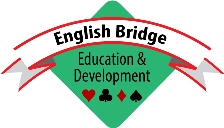 ENGLISH BRIDGE EDUCATION & DEVELOPMENT (EBED)Please complete the following:Declaration1Full Name2Please indicate any aspects of professional experience or public service which help to qualify you for Trusteeship.  Include here professional qualifications, experience and anything else that you consider relevant to being a trustee3Employment Status44Please detail any past and present activity in bridge administration (at club, county or national level)5What would you personally hope to achieve during your tenure as a trustee?What would you personally hope to achieve during your tenure as a trustee?6Please confirm the following by putting Y or N in the appropriate boxY/NI have read the Trustee Job DescriptionI have read and understood the statutory duties listed in the Job DescriptionI understand the role will require time commitment and I confirm I am able to offer thisI understand I may be asked by the Chairman to undertake, or help with, one or more of the activities detailed in Section 77Please indicate in which areas you would be interested in contributing to the charity’s activities.  Put Y if very interested, put N if definitely not interested, leave blank if no strong preferenceY/NorBlankDevelopment of Education ProgrammesFundraisingFinancial ManagementGovernanceProject Management of Education Projects and ProgrammesOther: Please list below